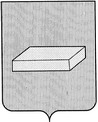 ГОРОДСКАЯ ДУМА  ГОРОДСКОГО ОКРУГА ШУЯР Е Ш Е Н И Е		от 29 июня 2016 года				№ 153Об утверждении Порядка внесения и рассмотрения проектов муниципальных правовых актов городской Думы городского округа ШуяВ соответствии со статьей 46 Федерального закона от 06.10.2003 № 131-ФЗ «Об общих принципах организации местного самоуправления в Российской Федерации», статьей 42 Устава городского округа Шуя городская ДумаР Е Ш И Л А:1. Утвердить Порядок внесения и рассмотрения проектов муниципальных правовых актов городской Думы городского округа Шуя (Приложение 1).2. Считать утратившими силу:- решение Думы городского округа Шуя от 25.01.2006 № 11 «Об утверждении Порядка внесения и рассмотрения проектов муниципальных правовых актов Думы городского округа Шуя»;- Решение Думы городского округа Шуя от 26.04.2006 № 62 «О внесении дополнений в Порядок внесения и рассмотрения проектов муниципальных правовых актов Думы городского округа Шуя»;- решение Думы городского округа Шуя от 27.09.2006 № 134 «О внесении изменений в Порядок внесения и рассмотрения муниципальных правовых актов Думы городского округа Шуя»; - решение Думы городского округа Шуя от 29.03.2007 № 41 «О внесении изменений и дополнений в Порядок внесения и рассмотрения муниципальных правовых актов Думы городского округа Шуя - решение Думы городского округа Шуя от 29.04.2009 № 39 «О внесении изменений в Решение городской Думы № 11 от 25.01.06г. «Об утверждении Порядка внесения и рассмотрения проектов муниципальных правовых актов Думы городского округа Шуя»;- решение Думы городского округа Шуя от 25.08.10 № 106 «Об утверждении Порядка внесения и рассмотрения проектов правовых актов Думы городского округа Шуя в новой редакции»;- решение городской Думы городского округа Шуя от 24.11.2011 № 197 «О внесении изменений в Приложение № 1 и Приложение № 2 к Решению Думы г.о.Шуя от 25.01.2006г. № 11 «Об утверждении Порядка внесения и рассмотрения проектов правовых актов Думы городского округа Шуя»;- решение городской Думы городского округа Шуя от 27.11.2014 № 247 «О внесении изменений и дополнений в Порядок внесения и рассмотрения проектов муниципальных правовых актов Думы городского округа Шуя».3. Решение вступает в силу с момента официального опубликования.									Приложение  1									к решению городской  Думы 									городского округа Шуя									от 29.06.2016 № 153     Порядок внесения и рассмотрения проектов муниципальных правовых актов городской Думы городского округа Шуя 1. Под нормотворческой инициативой понимается официальное внесение правомочным субъектом проекта муниципального правового акта в городскую Думу городского округа Шуя.Определение принадлежности муниципального акта к нормативному правовому осуществляется наличием признаков нормативного правового акта, а именно, наличие в нем правовых норм (правил поведения), обязательных для неопределенного круга лиц, рассчитанных на неоднократное применение, направленных на урегулирование общественных отношений либо на изменение или прекращение существующих правоотношений.2. Правом внесения проектов правовых актов в соответствии с Уставом городского округа Шуя и Регламентом городской Думы обладают:а) председатель городской Думы городского округа Шуя,б) Глава городского округа Шуя,  в) депутаты городской Думы городского округа Шуя, г) постоянные комитеты городской Думы городского округа Шуя, д) депутатские фракции городской Думы городского округа Шуя, е) председатель Контрольно-счетной комиссии городского округа Шуя,ж) органы территориального общественного самоуправления,з) инициативные группы граждан,е) прокуратура.Проекты муниципальных правовых актов городской Думы, исходящие от организаций и граждан, не являющихся субъектами правотворческой инициативы, могут быть внесены через субъекты правотворческой инициативы.	- дополнить первое предложение пункта 3 Порядка текстом следующего содержания:»;	- в пункте 7 Порядка исключить слова «Одновременно с проектом решения в профильный комитет направляется заключение по результатам антикоррупционной экспертизы проекта нормативного правового акта».3. Проекты муниципальных правовых актов по вопросам, включенным в утвержденный план работы городской Думы  и внеплановые проекты нормативных правовых актов сдаются в городскую Думу в письменной и электронной версиях не позднее, чем за 21 день до дня планируемого заседания городской Думы, за исключением проекта решения о внесении изменений в бюджет городского округа Шуя, который сдается в городскую Думу не позднее, чем за 5 рабочих дней до дня планируемого заседания городской Думы. Если по вопросу, требующему безотлагательного решения, проекты решений или другие материалы своевременно не представлены, он может быть включен в повестку дня только по решению постоянного комитета городской Думы. Инициатор внесения проекта муниципального правового акта обязан в пояснительной записке к проекту решения указать причины нарушения установленных сроков и необходимость его безотлагательного принятия.Проекты решений Думы, не носящих нормативный правовой характер и не включенных в утвержденный план работы Думы, вносятся в городскую Думу не позднее чем за 5 рабочих дней до даты очередного заседания.При предоставлении проектов решений Думы, вносящих изменения (дополнения) в ранее принятые муниципальные правовые акты, одновременно с ними предоставляется таблица поправок (Приложение 1 к Порядку внесения и рассмотрения проектов муниципальных правовых актов городской Думы городского округа Шуя) и в электронном виде актуальная версия правового акта с учетом внесенных изменений (дополнений).4. Текст проекта правового акта излагается литературным русским языком. В случае применения малоизвестных юридических, технических и других специальных терминов в акте дается их определение. Структура правового акта должна обеспечивать логическое развитие темы правового регулирования. В проекте муниципального правового акта указываются способы его реализации, источники финансирования, меры стимулирования, поощрения, контроля, порядок разрешения споров и другое.Оформление проекта правового акта городской Думы и прилагаемых к нему материалов осуществляется в соответствии с «Методическими рекомендациями по оформлению муниципальных правовых актов органов местного самоуправления муниципальных образований Ивановской области», утвержденными распоряжением Правительства Ивановской области от 09.04.2013 № 74-рп, и «Требованиями к электронному виду представляемых в регистр муниципальных нормативных правовых актов Ивановской области копий муниципальных нормативных правовых актов», утвержденными Постановлением Правительства Ивановской области от 19.11.2014 № 476-п.5. Проект муниципального правового акта оформляется на бланке, утвержденном Решением городской Думы городского округа Шуя от 1 октября 2015 года № 5 «Об утверждении формы официальных бланков городской Думы городского округа Шуя».6. Одновременно с проектом правового акта в городскую Думу разработчиком муниципального правового акта представляются:а) пояснительная записка к проекту правового акта, содержащая краткое обоснование необходимости его принятия и изложение его концепции, перечень правовых актов городской Думы, подлежащих признанию утратившими силу, приостановлению, изменению, дополнению или принятию в связи с принятием внесенного проекта правового акта, сведения о состоянии законодательства, а также нормативных правовых актов федеральных органов исполнительной власти, органов исполнительной власти Ивановской области, регулирующих сферу отношений, затрагиваемую в проекте муниципального правового акта;б) лист согласования проекта правового акта (в случае предоставления проекта Главой городского округа Шуя); в) финансово-экономическое обоснование проекта правового акта в случае, если его реализация требует материальных затрат;г) заключение Государственной налоговой службы в случае внесения проекта правового акта по вопросам налогов и сборов.В случае если, по мнению разработчиков проекта правового акта, представление каких-либо из вышеуказанных материалов невозможно или нецелесообразно, об этом сообщается в пояснительной записке к проекту с изложением соответствующих мотивов.7. Поступивший в установленном порядке проект муниципального правового акта направляется председателем городской Думы в постоянный комитет, в чью компетенцию входит рассмотрение данного вопроса, с привлечением специалистов путем принятия протокольного решения о необходимости принятия данного муниципального правового акта или его отклонении.Проект муниципального правового акта с рекомендациями комитета в обязательном порядке рассматривается на ближайшем заседании городской Думы. Обсуждение проекта правового акта осуществляется в соответствии с Регламентом городской Думы.Рассмотрение проекта правового акта на заседании городской Думы начинается с доклада разработчиков проекта правового акта, а также содоклада председателя постоянного комитета, в которых освещается необходимость принятия правового акта, его концепции и особенности, информируется о наличии заключений, поступивших по данному вопросу, замечаний и предложений, которые комитет рекомендует принять или отклонить.Голосование по замечаниям и предложениям к проекту правового акта в ходе его обсуждения проводится в случае, если данные замечания и предложения представлены в письменной форме к началу рассмотрения соответствующего вопроса повестки заседания городской Думы. Если указанные замечания и предложения представлены в устной форме, голосование по ним проводится по требованию большинства от числа присутствующих депутатов городской Думы. Замечания и предложения к проекту правового акта, за которые проголосовало более половины от установленного численного состава городской Думы, вносятся в текст проекта в качестве поправок.После окончания обсуждения проекта докладчик и содокладчик могут выступить с заключительным словом, в котором они высказывают свое мнение о принятии решения по рассматриваемому проекту.Для подготовки проекта муниципального правового акта, принимаемого по наиболее важным вопросам, может быть создана рабочая группа из представителей нескольких постоянных комитетов, в том числе работников Администрации городского округа Шуя различного профиля, а также представителей заинтересованных предприятий, учреждений, общественных и иных организаций.Приложение  1к Порядку внесения и рассмотрения проектов муниципальных правовых актов городской Думы городского округа ШуяТаблица поправок______________________________________________________________(наименование муниципального правового акта, в который вносятся изменения)Председатель городской Думы городского округа Шуя                         Д.Е. ПЛАТОНОВ        Глава городского округа Шуя            С.Ю. РОЩИН№ п/пГлава, статья, часть, пункт, абзацДействующая редакцияПредлагаемая поправкаТекст проекта решения с учетом поправки